國立臺北護理健康大學嬰幼兒保育系影片及講義閱讀評析學習單 (認知領域)中班班級：幼四三B        學號：063114237        姓名：王茹芸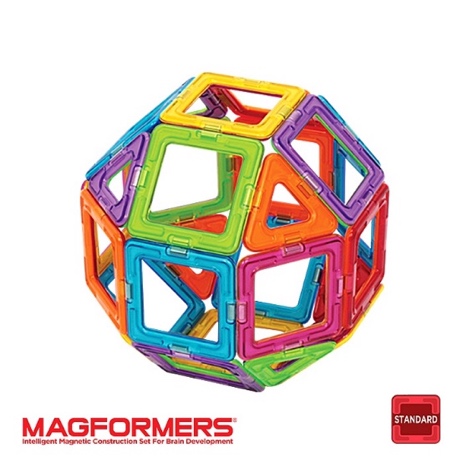 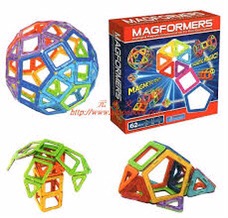 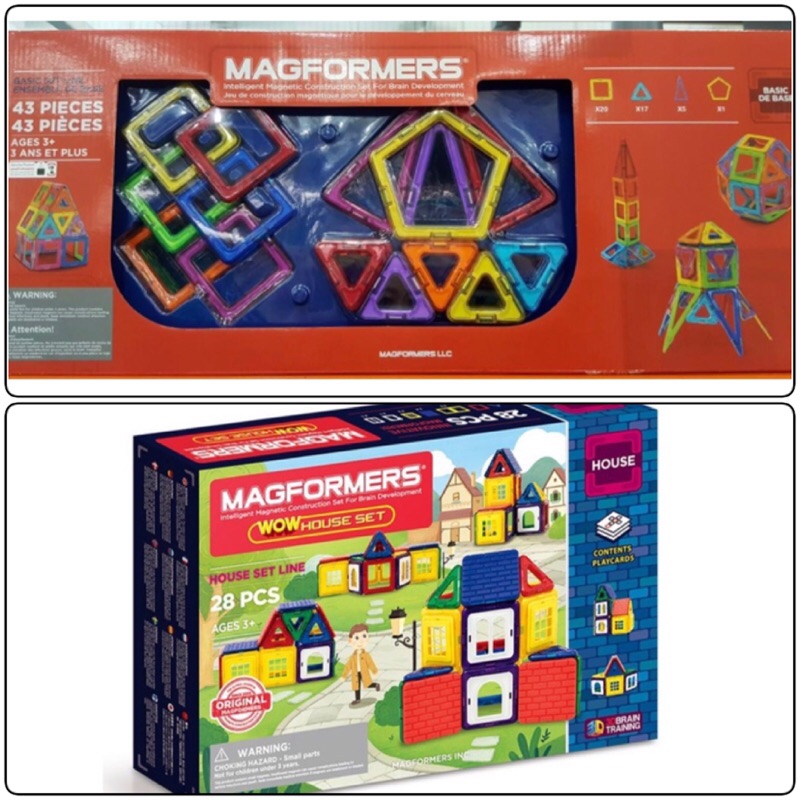 看到什麼？印象深刻的內容在益智區的實例分享中，我看到教保員和幼兒共同討論撲克牌，不只讓幼兒自己敘述牌的多種玩法，還巧妙地提出了比大小時該如何避免算錯？算的方法有什麼？諸如此類的問題，讓幼兒能夠藉由親身經歷思考，最後還一起討論出製作比大小的經驗圖表，這是我第一次看到這樣的方法！讓孩子參與做圖表的過程也是一種學習，孩子在畫數字大小時，能夠加深印象，知道10的方格比5疊起來還要高，之後在實際比大小遊戲中，也能看著經驗圖表自我糾正，知道每一場遊戲的輸贏家，不需要教保員不斷在旁幫忙，孩子也可以省去一直問教保員的時間。這些實例的分享讓我對許多活動的掌控技巧更理解，在未來實習或許都能派上用場。學到什麼？從參考資料中溫故與知新的收穫及省思…在兩個實例中，清楚地列出進行課程的過程中，由起初的規劃，到中間實際運作，孩子每一天的活動細節是如何安排、需要哪些材料、運用什麼樣的引導語…等等，讓讀者很容易就可以觀察到其中的規律，每一天的活動會連結孩子前一天的舊經驗，再適當的加入新的教材、知識，實際地寫出方法，讓我瞭解該如何規劃相關的活動，且分享時間裡面，也具體地寫出該如何引導幼兒討論活動過程中遇到的問題或阻礙、分享個人在活動中所觀察到的事情，這是我很需要的。因為對孩子真正有意義的問句需要經由專業知識的累積，一點一滴慢慢學習，才能準確的知道什麼樣的問題可以讓孩子思考、或是真正符合他們當下所需，藉由閱讀實例，讓我可以慢慢學習裡面的引導語是由哪些面向所題出。請參考實例(科學區與益智區)的學習指標引導方式, 依據同學自行選取的教玩具,練習設計撰寫引導方式.教玩具：磁性建構片(團討時間)「小朋友，猜猜看這是什麼東西？」「這個東西很厲害呦！叫做磁性建構片，每一片建構片遇到其他的建構片都會有小驚喜，有沒有人要試試看？」(請幼兒試試看隨意拿幾片碰在一起)「你剛剛看到發生什麼事情了嗎？」「沒錯！驚喜就是它們可能會彈開、可能會吸在一起。」「有人可以說說看為什麼它們會吸在一起或是彈開嗎？」「沒錯，因為裡面放了磁鐵，磁鐵會相吸跟相斥。」「老師會把這些磁性建構片放在學習區，小朋友在學習區時間可以自己拿來玩，如果你想玩但是被拿走了，應該怎麼做？」(說明輪流等待規則)(個別時間)「你在做什麼東西嗎？。」「我發現你的房子兩邊都有對稱的門，是要做什麼用的？」「數數看你的屋頂用了幾片三角形呀？」「你的房子是要做給誰住的呢？」「你觀察到這些建構片，有哪些形狀？」「我看到你用黃色正方形和藍色五邊形做了一個地毯耶！那其他的部分你會怎麼搭配顏色呀？」「如果窗戶沒辦法用六角形來做，你會怎麼辦？會用其他形狀代替嗎？」「你做的房子好漂亮，連老師都想搬進去住了！」「請你說一說玩磁性建構片的經驗。」